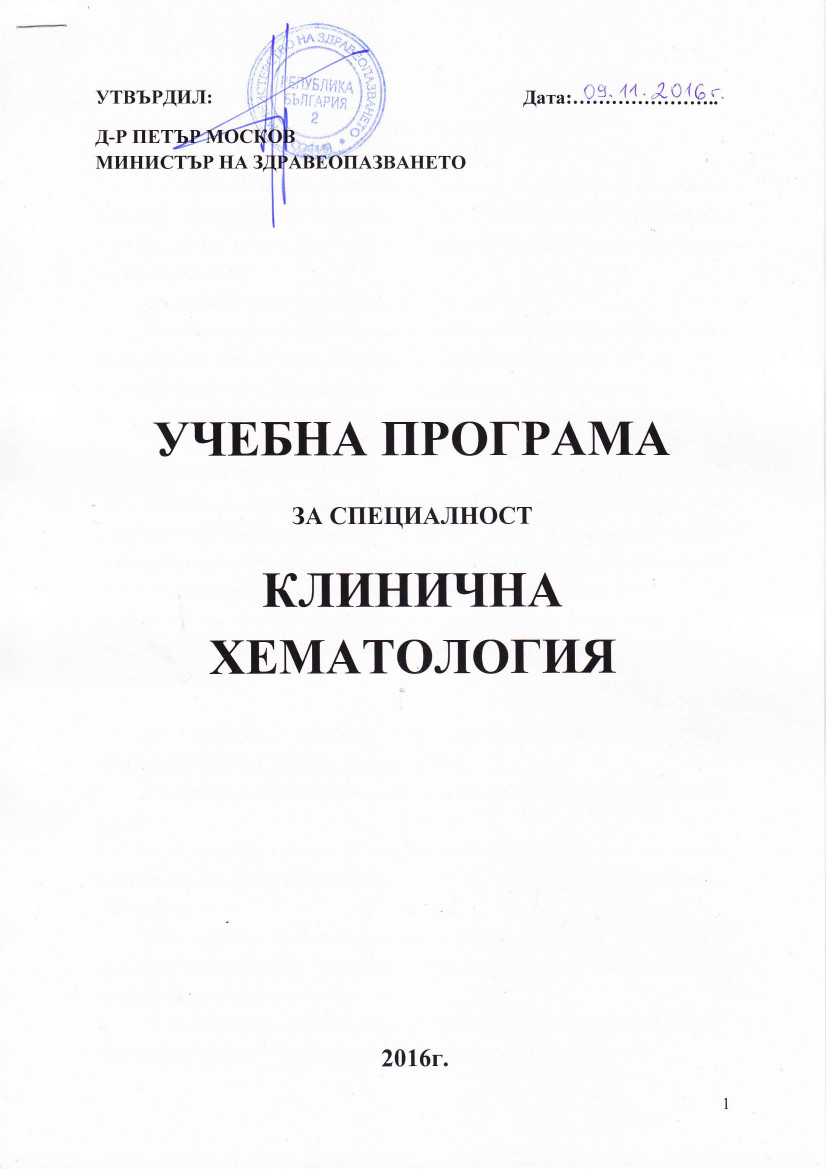 УТВЪРДИЛ: /П/						       Дата: 09.11.2016г.Д-Р ПЕТЪР МОСКОВМИНИСТЪР НА ЗДРАВЕОПАЗВАНЕТОУЧЕБНА ПРОГРАМАЗА СПЕЦИАЛНОСТКЛИНИЧНА ХЕМАТОЛОГИЯ2016г.1. ВЪВЕДЕНИЕ1.1. Наименование на специалността – Клинична хематология1.2. Продължителност на обучението – 4 години1.3. Изисквано базово образование за допускане до обучение по специалност Клинична хематология – завършено висше образование на образователно-квалификационна степен „магистър“ по „Медицина” и придобита професионална квалификация „лекар”1.4. Дефиниция на специалността клинична хематология Клиничната хематология е медицинска специалност и научна дисциплина, която изучава кръвта, кръвотворните и лимфни органи в норма и патология. Специалността Клинична хематология касае диагностиката и лечението на заболяванията на кръвта, кръвотворните и лимфни органи, както и контрол на болестния процес във времето.2. ЦЕЛ НА ОБУЧЕНИЕТООсновна цел на обучението по тази специалност е лекарят специалист по Клинична хематология да придобие теоретични знания и практически умения, позволяващи му осигуряване на ранна съвременна диагноза на нарушенията, свързани със заболяванията на кръвта, кръвотворните и лимфни органи; лечение и проследяване на ефекта от приложеното лечение; контрол на динамиката на болестния процес, ефективна профилактика; оценка на степента на възстановяване  на здравето и трудоспособността.3. ЗНАНИЯ, УМЕНИЯ И КОМПЕТЕНТНОСТИ, КОИТО СПЕЦИАЛИЗАНТЪТ ТРЯБВА ДА ПРИДОБИЕСпециализиращият Клинична хематология лекар по време на специализацията си  трябва:  да придобие познания за съвременните концепции, касаещи етиологията, патогенезата, диагнозата, терапевтичните подходи, прогнозата и т.н. на хематологичните заболявания;да придобие практически умения, а именно: да овладее специфични за специалността манипулации – стернална пункция, трепанобиопсия, ТАБ, диагностична и терапевтична лумбална пункции;самостоятелно да извършва микроскопска диагностика на стандартно оцветени цитологичени материали от периферна кръв и от аспирация на костен мозък;да придобие компетентност за интерпретация на лабораторни и образни изследвания, както и на високоспециализирани изследвания в хематологията като: цитохимични, имунохистохимични изследвания, имунофенотипизация, цитогенетични, молекулярно-биологични, имунохимични, имунохематологични и нуклеарно-медицинските изследвания, както и разширените изследвания на хемостазата; да придобие теоретична подготовка и практически умения, както и компетентност за интерпретация на лабораторни и образни изследвания в областта на различните специалности на Вътрешните болести;да усвои диагностичния процес и да може въз основа на клиничните данни, получените лабораторни и инструментални резултати да оформи правилна нозологична диагноза;да познава съвременното лечение на хематологичните заболявания и да го прилага обосновано в клиничната практика;да извършва компетентна консултативна помощ;да придобие информираност и базова подготовка, касаеща индикациите, медицинската логистика, етапност, клинично протичане и характеристика на усложненията на трансплантация на хемопоетични стволови клетки4. ОБУЧЕНИЕСпециализацията по Клинична хематология е с продължителност 4 години. През първата 1 година и 7 месеца (19 месеца) обучението включва специализация по Вътрешни болести. През следващите 2 години и 5 месеца (29 месеца) се продължава с обучение по Клинична хематология. Лекарите без специалност Вътрешни болести започват специализацията си по Клинична хематология с модули „Вътрешни болести”. Лекарите със специалност Вътрешни болести започват специализацията с „Клинична хематология”. 4. 1. Учебен план – модули и тяхната продължителностУчебният план включва 15 модула: 8 по Вътрешни болести и 7 по Клинична хематология.4.1.1. Учебен план за обучение по Вътрешни болести (за лекари без специалност Вътрешни болести) – 1 година и 7 месеца (19 месеца) Обучението по Вътрешни болести включва следните модули със съответната  продължителност: 1.	Модул Гастроентерология	3 месеца    2.	Модул Нефрология		3 месеца    3.	Модул Кардиология 		4 месеца    4.	Модул Пулмология 		3 месеца    5.	Модул Алергология 		1 месец       6.	Модул Ендокринология	            2 месеца     7.	Модул Ревматология 	            2 месеца    8.	Модул Токсикология	            1 месец      4.1.2. Учебен план за обучение по Клинична хематология – 2 години и 5 месеца (29 месеца)Обучението по Клинична хематология включва следните модули със съответната продължителност: 1. Модул Обща част                                                                                 7 месеца2. Модул Болести на еритроцитната редица                                         5 месеца3. Модул Болести на гранулоцитната редица                                       6 месеца4. Модул Болести на лимфоцитната и                                                   6 месеца                 моноцитно-макрофагната система5. Модул Трансплантация на хемопоетични стволови клетки           2 месеца6. Модул Хемостаза и тромбоза                                                            2 месеца7. Модул Трансфузионна медицина				        1 месец4.2. Учебна програма за придобиване на специалност Клинична хематология	4.2.1 Теоретична частА. ОБУЧЕНИЕ ПО ВЪТРЕШНИ БОЛЕСТИМодул  Гастроентерология1.	Анатомия на храносмилателния тракт, черния дроб и жлъчните пътища2.	Клинично-лабораторни диагностични методи в хепатогастроентерологията3.	Ендоскопия на горния и долния ГИТ и ERCP – показания, принципи4.	Рентгеново изследване на хранопровода, стомаха, тънкото и дебелото черво – показания и противопоказания5.	Ултразвуково изследване на коремните органи6.	Общи симптоми и синдроми в хепатогастроентерологията (болка в корема, кръвоизливи от ГИТ, остър корем, анемии в гастроентерологията)7.	Общи симптоми и синдроми в хепатогастроентерологията (горнодиспептичен синдром, дисфагия, остра и хронична диария, констипация, малабсорбция)8.	Общи симптоми и синдроми в хепатогастроентерологията (синдром на холестаза, портална хипертония, асцит)9.	Инфекция с H. pylori10. Рефлукс-езофагит и рак на хранопровода11. Язвена болест. Рак на стомаха12. Болести на тънкото черво 13. Съдови заболявания на червата и радиационен колит. Дивертикулоза и дивертикулит. Чревна туберкулоза.14. Улцерозен колит и болест на Крон15. Колоректален карцином16. Остър и хроничен панкреатит. Рак на панкреаса17. Хепатити 18. Чернодробна цироза19. Тумори на черния дроб – първичен чернодробен рак и чернодробни метастази20. Жлъчнокаменна болест, остър и хроничен холецистит. Злокачествени тумори на жлъчните пътищаМодул  Нефрология1.	Нефрозен синдром2.	Нарушения във водно-електролитната обмяна и КАС3.	ОБН4.	ХБН5.	Първични гломерулни болести6.	Бъбречни прояви при колагенози и васкулити7.	Бъбречно засягане при диабет, амилоидоза и подагра8.	Инфекции на пикочните пътища9.	Бъбречна болест и бременност10. Остри и хронични интерстициални нефрити11. Патогенеза и лечение на артериалната хипертония при бъбречни болести12. Бъбречно-каменна болестМодул Кардиология1.	Исхемична болест на сърцето2.	Артериална хипертония3.	Хронична сърдечната недостатъчност4.	Клапни заболявания на сърцето5.	Болести на миокарда и перикарда6.	Инфекциозен ендокардит7.	Остри коронарни синдроми без ST-елевация8.	Остър миокарден инфаркт със ST-елевация. Фибринолитично лечение при       ОИМ.9.	Ритъмни и проводни нарушения10. Остра сърдечна недостатъчност – кардиална астма, белодробен оток и       кардиогенен шок11. Показания за инвазивни изследвания в кардиологията12. Показания за поставяне на временен и постоянен кардиостимулатор13. Показания за оперативно лечение на сърдечните заболяванияМодул ЕндокринологияЗахарен диабет – етиология, патогенеза, класификация, клинична картина, усложнения, лечениеЗаболявания на щитовидната жлеза – гуши, карциномЗаболявания на щитовидната жлеза – хипертиреоидизъм, хипотиреоидизъм, тиреоидитиОстеопорозаЗаболявания на паратиреоидните жлезиЗаболявания на надбъбрецитеХипоталамо-хипофизни заболяванияЗатлъстяванеМодул Ревматология1.	Ревматоиден артрит2.	Псориатичен артрит3.	Реактивни артрити4.	Ревматизъм5.	Анкилозиращ спондилоартрит6.	Лупусна болест7.	Прогресивна системна склероза8.	Дерматомиозит/полимиозит9.	Синдром на Sjogren10. Васкулити11. Кристални артропатии12. Мекотъканен ревматизъм13. Остеоартроза14. Остеопороза15. Комплексна рехабилитация на ревматично болниМодул Пневмология и фтизиатрия1.	Белодробната туберкулоза. Лечение и профилактика на белодробната ТБК2.	ХОББ – диагностика и лечение3.	Бронхиална астма4.	Пневмонии5.	Белодробен карцином6. Белодробен тромбоемболизъм7. Хронична дихателна недостатъчност8. Плеврити9. Бронхиектазии10. Белодробен абсцес11. Белодробни микози12. Белодробни грануломатози – саркоидоза13. Белодробна фиброзаМодул Алергология1.	Бронхиална астма – клиника, диагноза, общи принципи на лечението2.	Медикаментозна алергия – клиника, диагноза, профилактика3.	Анафилактичен шок – причини, профилактикаМодул Токсикология1.	Основни синдроми при различните видове остри екзогенни отравяния и основни методи на лечението им.2.	Гъбни отравяния с кратък и дълъг латентен период3.	Змийско  отравяне4.	Отравяния с пестициди – фосфоорганични, хлорорганични, карбаматни, тиокарбаматни, хлорфеноксикарбонови, дипиридинови съединения5.	Отравяния с тежки метали и неорганичните им съединения – живак, олово, литий, калий, калций, мед, барий, цинк, кадмий, хром, манган6.	Отравяния с огранични съединения – петрол и петролни продукти, халогенирани мастни въглеводороди, бензол и производни, етиленгликол, формалдехид, въглероден окис, производни на въглеродната киселина7.	Отравяне с алкохол – етилов и метилов алкохол8.	Отравяне с металоиди и съединенията им – хлор, флуор, бром, йод, сяра, азот, нитрати и нитрити, фосфор, неорганични киселини и основи, арсен и съединенията им9.	Отравяния с лекарствени средства – сънотворни, седативни средства, невролептици, наркотични аналгетици, инхалационни анестетици, антидепресанти, симпатиколитици, симпатикомиметици, антихипертензива и др.Б. ОБУЧЕНИЕ ПО КЛИНИЧНА ХЕМАТОЛОГИЯМодул  Обща част – включва 4 раздела:Раздел 1. Хемопоетична система1.	Обща структура и развитие на хемопоетичната система; стволови клетки, количествени параметри на хемопоезата; нива и механизми на регулация; растежни фактори и цитокини2.	Еритроцитна система – структурна организация и кинетика. Структура и функция на мембраната на еритроцита. Структура и функция на хемоглобина; обмяна на желязо, вит. В12 и фолиева киселина. Класификация на анемиите3.	Гранулоцитната система – структурна организация и кинетика на гранулоцитната популация. Функция на гранулоцитните субпопулации4.	Моноцитно-макрофагна система – структурна организация, кинетика и функция5.	Система на имунокомпетентните клетки - органи на лимфопоеза, видове лимфоцити; кинетика и функция на лимфоидната популация6.	Тромбоцитна система - структурна организация и кинетика7.	Периферна кръв – структура, физиология, методи за изследванеРаздел 2. Имунитет1.	Общи понятия за антигени и антитела, структурна основа на антигенната специфичност, видове антигени2.	Антитялообразуване, клетъчни основи на имунния отговор, фази на антитялообрзуването3.	Първичен и вторичен имунен отговор, видове имунитет, имунна толерантност4.	Класификация на имунодефицитните състоянияРаздел 3. Терапевтични принципиКласификация, фармакология и токсикология на цитостатицитеТаргетна терапия4.	Лечение на инфекциите при имунокомпрометирани пациенти5.	Лечение на болката при хематологично болни6.	Имунотерапия. Моноклонални антитела7.	Нови терапевтични възможности – генна терапия8.	Растежни фактори9. Терапевтични аферези10. Принципи и индикации за лъчетерапия11. Спешни състояния в клиничната хематология – диагностичен и терапевтичен алгоритъмРаздел 4. Изследвания в хематологията1.	Изследване на кръвта – определяне на броя на кръвните клетки, хистограми и размери, диференциално броене – морфологичен анализ, определяне на ретикулоцитния брой, изследване на периферна кръв чрез флоуцитометрия, молекулярни диагностични методи2.	Изследване на костен мозък – методика и разчитане на миелограма. Индикации за изследване на костен мозък – аспирация и трепанобиопсия, технически аспекти, приготвяне на натривки от аспирата и хистологични препарати при трепанобиопсия; рутинно, цитохимично и имунохистохимично оцветяване; морфологично изследване на костния мозък; флоуцитометрия, цито-и молекулярна генетика; представяне на резултата от изследването на костния мозък3.	Изследване на лимфен възел – ТАБ методика, биопсия на лимфен възел4.	Изследване на имунитет – видове изследвания и интерпретация5.	Хемостазна диагностика6.	Цитохимични и имунохистохимични изследвания – интерпретация7.	Класическа цитогенетика8. Флуоресцентна in situ хибридизация (FISH)9. Молекулярно-генетични изследвания10. Имунофенотипизация – СD система. Флоуцитометрични изследвания в хематологията11. Образна диагностика – конвенциална рентгенография, ултразвук, КАТ, ЯМР, ПЕТ12. Нуклеарно-медицинска диагностика в хематологиятаМодул  Болести на еритроцитната редица – включва 5 раздела:Раздел 1. Анемии при дефицитни състояния1.	Желязодефицитна анемия – класификация, патогенеза, клиника, диагноза, диференциална диагноза и лечение2.	Мегалобластни анемии – патогенеза, клиника, диагноза, диференциална диагноза и лечениеРаздел 2. Вродени хемолитични анемии1.	Вродени хемолитични анемии при структурни нарушения на еритроцитната мембрана – класификация, етиология, патогенеза, клиника, диагноза, диференциална диагноза, лечение2.	Вродени хемолитични анемии при ензимен дефицит – класификация, етиология, патогенеза, клиника, диагноза, диференциална диагноза, лечение3.	Хемоглобинопатии – класификация. Таласемии4.	Хемоглобинози – класификация, етиология, патогенеза, клиника, диагноза, диференциална диагноза, лечениеРаздел 3. Придобити хемолитични анемии1.	Имунна хемолитична анемия – класификация, етиология, патогенеза, клиника, диагноза, диференциална диагноза, лечение2.	Автоимунна хемолитична анемия – класификация, етиология, патогенеза, клиника, диагноза, диференциална диагноза, лечение3. Пароксизмална нощна хемоглобинурия4.	Хемолитична болест на новороденото – класификация, етиология, патогенеза, клиника, диагноза, диференциална диагноза, лечение5.	Придобити неимунни хемолитични анемии – класификация, етиология, патогенеза, клиника, диагноза, диференциална диагноза, лечениеРаздел 4. Други нарушения на еритроцитната редица  Аплазия на еритроцитния ред – вродена и придобита Конгенитални дисеритропоетични анемии Вторични анемии – анемия при бъбречни заболявания, при ендокринни заболявания, при хронични заболявания и при солидни тумориМетхемоглобинемия и други дисхемоглобинемии  Порфирии – класификация, етиология, патогенеза, клиника, диагноза, диференциална диагноза, лечение ЕритроцитозаРаздел 5. Апластични анемии – придобита и вроденаМодул  Болести на гранулоцитната редица – включва 4 раздела:Раздел 1. Доброкачествени нарушения на гранулоцитната редицаКласификация и клинични прояви на неутрофилите разстройстваЕозинофилия и хипереозинофилен синдром  Базофилопения и базофилияЛевкоцитоза, левкопения. Левкемоидна реакцияРаздел 2. Хронични миелопролиферативни заболявания1.	Хронична миелогенна левкемия – етиология, патогенеза, клиника, диагноза, диференциална диагноза, лечение2.	Хронична неутрофилна левкемия – етиология, патогенеза, клиника, диагноза, диференциална диагноза, лечение3.	Полицитемия вера – етиология, патогенеза, клиника, диагноза, диференциална диагноза, лечение4.	Есенциална тромбоцитемия – етиология, патогенеза, клиника, диагноза, диференциална диагноза, лечение5.	Първична миелофиброза – етиология, патогенеза, клиника, диагноза, диференциална диагноза, лечение6.	Хронична еозинофилна левкемия. МастоцитозаРаздел 3. Миелодиспластичен синдром  и миелодиспластични/ миелопролиферативни неоплазии1.	Миелодиспластичен синдром – класификация, етиология, патогенеза, клиника, диагноза, диференциална диагноза, прогноза, лечение2.	Миелодиспластични/миелопролиферативни неоплазии – класификация, етиология, патогенеза, клиника, диагноза, диференциална диагноза, лечениеРаздел 4. Остри миелогенни левкемии 1.	Остри миелогенни левкемии с повтарящи се цитогенетични промени – класификация, етиология, патогенеза, клиника, диагноза, диференциална диагноза, лечение2.	Остри миелогенни левкемии с МДС промени – класификация, етиология, патогенеза, клиника, диагноза, диференциална диагноза, лечение3.	Остра миелогенна левкемия лекарствено-свързана – класификация, етиология, патогенеза, клиника, диагноза, диференциална диагноза, лечение4.	Остри миелогенни левкемии, некатегоризирани другаде – класификация, етиология, патогенеза, клиника, диагноза, диференциална диагноза, лечение5. Остри левкемии, линейно неопределениМодул Болести на лимфоцитната и моноцитно-макрофагната системи – включва 4 разделаРаздел 1. Доброкачествени нарушения на лимфоцитната редицаЛимфоцитоза – инфекциозна лимфоцитоза, инфекциозна мононуклеоза и други мононуклеозни синдромиЛимфопенияРаздел 2. Злокачествени лимфопролиферативни заболявания1. WHO класификации на лимфоидните неоплазии – морфологични, имунологични и генетични основи2.	Болест на Ходжкин – класификация, етиология, патогенеза, клиника, диагноза, диференциална диагноза, стадиране, лечение, прогноза3.	В-клетъчни НХЛ – Фоликуларен лимфом. Мантелноклетъчен лимфом. Патогенеза. Клетъчен произход. Трансформация. Клиника. Диагноза. Диференциална диагноза. Лечение.4.	В-клетъчни НХЛ – Лимфоплазмоцитоиден лимфом. Маргинално-зонов лимфом. Патогенеза. Клетъчен произход. Трансформация. Клиника. Диагноза. Диференциална диагноза. Лечение.5.	Хронична лимфоцитна левкемия – етиология, патогенеза, клиника, диагноза, диференциална диагноза, стадиране, лечение, прогноза. Пролимфоцитна левкемия.6.	Косматоклетъчна левкемия7.	Моноклонална гамапатия. Мултиплен миелом. Плазмоцитом. Болест на тежките вериги. Болести на леките вериги. Криоглобулинемия.8.	Прекурсорни В-, Т- и NK-клетъчни неоплазии – остра лимфобластна левкемия/ лимфом.9.	В-клетъчни НХЛ – Дифузен В едроклетъчен лимфом. Бъркитов лимфом. Други форми. Патогенеза. Клетъчен произход. Трансформация. Клиника. Диагноза. Диференциална диагноза. Лечение.10. Злокачествени Т-клетъчни и NK-клетъчни лимфопролиферативни процеси. Патогенеза. Клетъчен произход. Трансформация. Клиника. Диагноза. Диференциална диагноза. Лечение. Периферен Т клетъчен лимфом.11. Болест на CastelmanРаздел 3. Имунодефицитни състояния1.	Вродени и придобити имунодефицитни състояния – класификация, етиология, патогенеза, клиника, диагноза, диференциална диагноза, лечение, прогнозаРаздел 4. Болести на моноцитно-макрофагната система1.	Доброкачествени и злокачествени моноцитно-макрофагни процеси – класификация, етиология, клиника, диагноза, диференциална диагноза, лечениеМодул Трансплантация на хемопоетични стволови клетки1.	Принципи на трансплантацията на хемопоетични стволови клетки. Видове.2.	Клинични индикации за автоложна и алогенна трансплантация на стволови клетки при онкохематологични заболявания3.	Интензификация на химиотерапията и автоложна трансплантация на хемопоетични стволови клетки при онкохематологични заболявания4.	Мобилизиращи и кондициониращи режими. Източници на стволови клетки. Колекция на стволови клетки.5.	Алогенна трансплантация на хемопоетични стволови клетки и трансплантации с редуцирани кондициониращи режими при онкохематологични заболявания6.	Лечение и профилактика на усложненията при алогенна трансплантация на стволови клетки7.	Трансплантация на хемопоетични стволови клетки при вродени и придобити       немалигнени хематологични дискразии – апластична анемия, хемоглобинопатии и др. и при солидни тумориМодул  Хемостаза и тромбоза – включва 2 раздела:Раздел 1. Заболявания на тромбоцитния ред1.	Тромбоцитопении – класификация, етиология, патогенеза, клиника, диагноза, диференциална диагноза, лечение, прогноза2.	Тромбоцитопатии – класификация, етиология, патогенеза, клиника, диагноза, диференциална диагноза, лечение, прогноза3.	Тромботична тромбоцитопенична пурпура4.  Реактивни тромбоцитозиРаздел 2. Коагулопатии и вазопатии1.	Вродени коагулопатии – класификация, етиология, патогенеза, клиника, диагноза, диференциална диагноза, лечение, прогноза2.	Придобити коагулопатии. ДИК – класификация, етиология, патогенеза, клиника, диагноза, диференциална диагноза, лечение, прогноза. Патология на фибринолизата.3.	Антиагрегантно и антикоагулантно лечение – медикаменти, фармакокинетика, индикации, контраиндикации, усложнения и странични ефекти4. Вродена и придобита тромбофилия5. Фибринолиза6.	Вазопатии – класификация, етиология, патогенеза, клиника, диагноза, диференциална диагноза, лечение, прогнозаМодул Трансфузионна медицина – включва 2 раздела:Раздел 1. Кръв и кръвни продукти1.	Кръвногрупови системи – АВО, Rh  и др. Значение за клиничната практика. 2.	Определяне на кръвни групи и проби за съвместимост3.	Левкоцитни и тромбоцитни антигени. HLA – система. Значение за клиничната практика4.	Кръв и кръвни клетъчни концентрати – колекция, изследване, обработка и съхранение5.	Алтернативи на трансфузионната терапия6. 	Усложнения при кръвопреливане – класификация, етиология, клиника, диагноза, диференциална диагноза, лечениеРаздел 2. АферезаТерапевтични аферези – видове, методика и индикацииКъм теоретичната част се предвижда и обучение чрез лекционни курсове. Теоретичното обучение включва следните курсове:Лекционен курс „Основен курс по Клинична хематология“ – 160 академични часа, съответно  20 присъствени дниТематичен лекционен курс „Злокачествени миелопролиферативни заболявания” – 40 академични часа, съответно 5 присъствени дниТематичен лекционен курс „Злокачествени лимфопролиферативни заболявания” – 40 академични часа, съответно 5 присъствени дниТематичен лекционен курс „Нарушения в хемостазата” – 40 академични часа, съответно 5 присъствени дниПо отношение на обучението по Вътрешни болести – краткотрайни тематични лекционни курсове от 5-10 дни по избор на специализанта.	4.2.2. Практическа частПо време на практическото си обучение специализантът извършва дейности и придобива практически умения и знания за:А. ОБУЧЕНИЕ ПО ВЪТРЕШНИ БОЛЕСТИМодул Гастроентерология 1.	Парацентеза2.	Поставяне на назогастрална сонда3.	Тълкуване на лабораторните резултати в хепатогастроентерологията4.	Тълкуване на резултатите от ендоскопско изследване на ГИТ и жлъчните пътища5.	Тълкуване на резултата от хистологично изследване на черен дроб6.	Тълкуване на резултатите от ултразвуково изследване на коремните органи7.	Тълкуване на резултатите от рентгеново изследване на ГИТ и жлъчните пътищаМодул Нефрология1.	Качествено изследване на урина2.	Изследване на уринен седимент под микроскоп3.	Методи за изследване на протеинурия4.	Вземане, съхраняване и транспортиране на урина за микробиологично изследване, интерпретация на резултатите5.	Концентрационни проби – провеждане и тълкуване6.	Тълкуване на резултатите от изследване на КАС7.	Алгоритъм на образните изследвания в нефрологията8.	Катетеризация на пикочен мехур9.	Подготовка за обзорна рентгенография на УГС 10. Интерпретация на обзорна графия и венозна урографияМодул  Кардиология1.	Усвояване на принципите на кардиопулмоналната резусцитация2.	Снемане и тълкуване на ЕКГ3.	Работна ЕКГ-проба – показания, противопоказания, тълкуване на резултатите4.	Ехокардиография – показания, тълкуване на резултатите5.	Холтер-ЕКГ – показания, тълкуване на резултатите6.	Неинвазивно мониториране на артериалното налягане – показания, тълкуване на резултатите7.	Показания, противопоказания и тълкуване на резултатите от коронарографияМодул Ендокринология1.	Качествено изследване на урина за кетотела и албумин2.	Изследване на кръвна захар с индивидуален глюкомер3.	Корекция на инсулиновите дози4.	Работа с всички видове инсулинови писалки5.	Корекция на пероралната терапия на захарния диабет6.	Изследване на диабетната невропатия с камертон и монофиламент7.	Извършване на проби за латентна тетания8.	Обща интерпретация на измерване на костна плътност и количествен ултразвук9.	Алгоритъм на изследванията в тиреоидологията10. Обща интерпретация на ехография на шийни органи11. Хормонални изследвания – условия за взимане на пробите, съхранение и транспортиране12. Тълкуване на резултатите от измерване на базални хормонални нива13. Функционални тестове в ендокринологията – принципи, основи на техниката, тълкуване14. Антропометрични методи за оценка на затлъстяванетоМодул Ревматология1.	Ставен статус2.	Ъглометрия3.	Ставна пункция. Лаваж на става4.	Периставни манипулации5.	Вътреставни манипулацииМодул Пневмология и фтизиатрия1.	Функционално изследване на дишането – спирометрия2.	Кръвно-газов анализ3.	Микробиологична диагноза на туберкулозата4.	Туберкулинодиагностика5.	Принципи на ендоскопската диагноза на белодробните болести и бронхоалвеоларен лаваж6.	Принципи на инвазивните методи за диагностика на белодробните тумори – ФБС, ТТАБ, видеоасистирана торакоскопия7.	Интерпретация на рентгенов и КАТ образ на основни белодробни заболявания8.	Ехография на бял дроб9.	Плеврална пункция10. Принципи на кислородотерапията11. Дихателна рехабилитация при белодробни болести12. Показания и противопоказания за оперативно лечение на белодробните болестиМодул Алергология1.	Специфична диагностика на алергичните болести – методи, техника, интерпретация2.	Техника на провеждане на кожни проби със стандартни алергени и медикаменти3.	Бронходилататорен тест и функционално изследване на дишането – методи, техника, интерпретация4.	Диагностика на алергичните болести на горните дихателни пътищаМодул Токсикология1.	Поставяне на стомашна сонда и стомашна промивка2.	Поставяне на уретрален катетър4.	Водене на реанимационен листБ. ОБУЧЕНИЕ ПО КЛИНИЧНА ХЕМАТОЛОГИЯМодул Обща част1)	Методи за оцветяване и микроскопия – периферна кръв, ретикулоцити, цитохимични препарати2)	Стернална пункция и разчитане на миелограма3)	Трепанобиопсия4)	ТАБ5)	Лумбална пункция – диагностична и лечебна6) Интерпретация на флоуцитометрични и генетични изследвания2. Модули 2-6 – практическата част на модули 2-6 включва:1)	Участие в диагностичната и лечебна дейност на клиниката/отделението по хематология:Водене на пациенти и тяхното представяне на клинична визитацияДокладване на диагностични и терапевтични казуси на общ клиничен колегиумДиференциално диагностичен план при съответните заболявания2) Извършване на диагностични и терапевтични процедури3. Модул Трансфузионна медицина1)	Активно участие при лечебни приложения на кръвта и кръвните продукти в клиниката/отделението по хематология:Определяне на кръвна група, директна и биологична проба при леглото на болнияКръвопреливане2) Практически упражнения в кръвен център4.3. Колоквиуми и срокове за полагането имВсеки модул от програмата завършва с колоквиум.А. КОЛОКВИУМИ ПО ВЪТРЕШНИ БОЛЕСТИ Колоквиумите, касаещи модулите на Вътрешните болести се провеждат по темите, посочени в програмата за съответните модули.Б. КОЛОКВИУМИ ПО КЛИНИЧНА ХЕМАТОЛОГИЯ1. Хемопоетична система – обща структура. Количествени параметри на хемопоезата. Структурна организация и кинетика на отделните хемопоетични редици. Диагностични хематологични процедури – видове, индикации, диагностична стойност и методика.Лечение на злокачествените кръвни заболявания – видове цитостатици, радиотерапия, имунотерапия. Костно-мозъчна трансплантация.2. Анемии – класификация, етиология, патогенеза, клиника, диагноза, диференциална диагноза, лечение. Желязодефицитна и мегалобластна анемия. Вродени и придобити хемолитични анемии. Анемии при хронични заболявания.Костно-мозъчна недостатъчност. Апластична анемия. Еритробластопении – видове, етиология, патогенеза, клиника, диагноза, диференцална диагноза, лечение. Пароксизмална нощна хемоглобинурия.3. Злокачествени кръвни заболявания – Остри миелоидни левкемии, миелопролиферативни  и миелодиспластични заболявания – етиология, патогенеза, класификация, клиника, диагноза, диференциална диагноза, лечение, прогноза.4. Органи на лимфопоезата. Структурна организация и кинетика на лимфоидната популация. Имунитет. Имунодефицитни състояния. Доброкачествени лимфопролиферативни процеси. Злокачествени лимфопролиферативни  заболявания – Неходжкинови лимфоми, болест на Ходжкин, мултиплен миелом – етиология, патогенеза, класификации, клиника, диагноза, диференциална диагноза, стадиране, лечение, прогноза. Остри лимфобластни левкемии. Болести на моноцитно-макрофагната система. 5. Хемостаза – физиология. Нарушения на хемостаза – класификация, етиология, патогенеза, клиника, диагноза, диференциална диагноза, лечение. Антикоагулантна терапия.6. Трансфузионна хематология. Кръвни групи. Терапевтично приложение на кръв и кръвни продукти. Усложнения. Терапевтична афереза.7. Трансплантация на хемопоетични стволови клетки5. КОНСПЕКТ ЗА ДЪРЖАВЕН ИЗПИТ ЗА СПЕЦИАЛНОСТ КЛИНИЧНА ХЕМАТОЛОГИЯОбща структура и развитие на хемопоетичната система; стволови клетки, количествени параметри на хемопоезата; нива и механизми на регулация; растежни фактори и цитокиниЕритроцитна система – структурна организация и кинетика. Структура и функция на еритроцитите. Структура и функция на хемоглобинаГранулоцитна редица – структурна  организация  и  кинетика.  Функция  на  гранулоцититеМоноцито-макрофагна  система – структурна организация, кинетика и функцияСистема на имунокомпетентните клетки. Лимфопоетични органи, видове лимфоцити, кинетика и функция на лимфоцитната популацияТромбоцитна система – структура, функция, кинетикаКоагулация и фибринолиза – плазмени фактори и механизъм на физиологичните коагулация и фибринолизаАнтигени и антитела – общи понятия. Антитялообразуване. Клетъчни основи на имунния отговор. Класификация на имунодефицитните състояния Противотуморни лекарствени агенти: класификация, механизъм на действиеПринципи на трансплантацията на хемопоетичните стволови клетки. Клинични индикации за автоложна и алогенна трансплантация при малигнените хемопатииЖелязодефицитни анемии – обмяна на желязото, класификация, патогенеза, клиника, диагноза, ДД, лечениеМегалобластни анемии – обмяна на витамин В12 и фолиевата киселина, класификация, патогенеза, клиника, диагноза, ДД, лечениеВродени хемолитични анемии – анемии при структурни нарушения на еритроцитната мембрана – патогенеза, клиника, диагноза, ДД, лечениеВродени хемолитични анемии – ензимопатии – класификация, патогенеза, клиника, диагноза, ДД, лечение.Хемоглобинопатии – ТаласемииХемоглобинопатии – Хемоглобинози Имунни хемолитични анемии – класификация, патогенеза, клиника, диагноза, ДД, лечениеАвтоимунни хемолитични анемии – класификация, патогенеза, клиника,  диагноза, ДД, лечениеПридобити неимунни хемолитични анемии – класификация, етиология, патогенеза, клиника, диагноза, диференциална диагноза, лечениеПароксизмална нощна хемоглобинурияХемолитична болест на новороденото – етиология, патогенеза, клиника, диагноза, диференциална диагноза, лечениеАпластична анемия – класификация, патогенеза, клиника, диагноза, ДД, лечениеПароксизмална нощна хемоглобинурия – патогенеза, клиника, диагноза, ДД, лечениеМикроангиопатични хемолитични анемии. ТТР – Синдром на Moschcowitz и Gasser – класификация, етиология, патогенеза, клиника, диагноза, ДД, лечениеЛевкемоидни реакции. АгранулоцитозаИнфекциозна мононуклеозаТромпоцитопении – класификация. Имунна тромбоцитопенична пурпура. Етиология, патогенеза, клиника, диагноза, ДД, лечениеВродени коагулопатии. Хемофилии – класификация, патогенеза, клиника, диагноза, ДД, лечение. Инхибиторна хемофилияПридобити коагулопатии – класификация, патогенеза, клиника, диагноза, ДД, лечение . ДВС – етиология, патогенеза, клиника, диагноза, ДД, лечениеТромбофилия – вродена и придобита; патогенеза, клиника, диагноза, ДД, лечениеВазопатии. Капиляротоксикоза – класификация, патогенеза, клиника, диагноза, ДД, лечениеОстри миелогенни левкемии – класификация, етиология, патогенеза, клиника, диагноза, ДД, лечениеМиелодиспластични синдроми – класификация, патогенеза, клиника, диагноза, ДД, лечениеМиелодиспластични/миелопролиферативни неоплазии – класификация, патогенеза, клиника, диагноза, ДД, лечениеХронична Ph (+) миелогенна левкемия – етиология, патогенеза, клиника, диагноза, ДД, лечениеПолицитемия вера – класификация, патогенеза, клиника, диагноза, ДД, лечениеЕсенциална тромбоцитемия – класификация, патогенеза, клиника, диагноза, ДД, лечениеПървична миелофиброза – патогенеза, клиника, диагноза, ДД, лечениеWHO класификации на лимфоидните неоплазии – морфологични, имунологични и генетични основиБолест на Ходжкин – класификация, патогенеза, клиника, диагноза, ДД, лечениеФоликуларен лимфом – етиология, патогенеза, клиника, диагноза, ДД, лечениеМантелноклетъчни лимфоми – етиология, патогенеза, клиника, диагноза, ДД, лечениеЛимфоплазмоцитоиден лимфом – етиология, патогенеза, клиника, диагноза, ДД, лечениеХронична лимфоцитна левкемия – етиология, патогенеза, клиника, диагноза, ДД, лечение. Пролимфоцитна левкемияМаргиналнозонови лимфоми – етиология, патогенеза, клиника, диагноза, ДД, лечениеТрихолевкемия – етиология, патогенеза, клиника, диагноза, ДД, лечениеБолести на плазмоцитната редица. Моноклонална гамапатияМултиплен миелом – етиология, патогенеза, клиника, диагноза, ДД, лечение. Болести на леките вериги. Болести на тежките вериги. КриоглобулинемияДифузен В-едроклетъчен лимфом – етиология, патогенеза, клиника, диагноза, ДД, лечениеБъркитов лимфом – етиология, патогенеза, клиника, диагноза, ДД, лечениеПрекурсорни – В-Т и NK клетъчни неоплазииТ-клетъчни лимфопролиферативни неоплазии. Периферен Т-клетъчен лимфом – етиология, патогенеза, клиника, диагноза, ДД, лечениеКожни НХЛ. Микозис фунгоидес. Синдром на Сезари – етиология, патогенеза, клиника, диагноза, ДД, лечениеСпешни състояния в клиничната хематология – диагностичен и терапевтичен алгоритъм